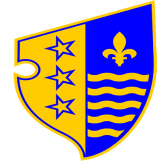 Bosnia and Herzegovina                                                         Federation of Bosnian - podrinie Canton GorazdeMINISTRY OF ECONOMYBroj: 04 –14-2563- 14/15Goražde,29.12.2015.godine.“O  K  A  C”  D.O.O.      G O R A Ž D E	 Na  osnovu  člana  71. Zakona  o  Javnim  nabavkama Bosne i Hercegovine (“ Službeni glasnik BiH” broj: 39/14),   u  postupku  odabira  najpovoljnijeg  ponuđača  za  izvođenje  radova  na  uklanjanju  naplavina  iz  korita  rijeke  Drine,  na  dionici od  mosta  Alije  Izetbegovića  do  Baćanskog  mosta,  općina  Goražde,Ministarstvo  za  privredu Bosansko – podrinjskog  kantona  Goražde,  d o s t a v lj a:O b a v j e š t e nj eo  ishodu  postupka   za    odabir najpovoljnijeg  ponuđača  u Otvorenom  postupkuza  izvođenje  radova  na  uklanjanju  naplavina  iz  korita  rijeke  Drine,  na  dionici od  mosta  Alije  Izetbegovića  do  Baćanskog  mosta,  općina  GoraždeZa  najpovoljnijeg  ponuđača  u Otvorenom  postupku   za  izvođenje  radova  na  uklanjanju  naplavina  iz  korita  rijeke  Drine,  na  dionici od  mosta  Alije  Izetbegovića  do  Baćanskog  mosta,  općina  Goražde,  odabrana  je  ponuda   privrednog  društva  „OKAC” d.o.o.  Goražde,  jer  je  na  osnovu  uvida  u  ponudu  i  po  kriterijima iz  Otvorenog  postupka  najpovoljnija. Navedena  firma  će  naknadno  biti  obavještena  o  daljim  aktivnostima, kao  i  zaključivanju  Ugovora  sa  istom.DOSTAVLJENO:							      M I N I S T A R1. Naslovu, 						                           mr.sci. Esed Radeljaš2. Evidenciji,3.  a/a.-Broj: 04 -14-2563-15/15Goražde,29.12.2015.god.Na osnovu člana 70. Zakona o javnim nabavkama Bosne i Hercegovine (“ Službeni glasnik BiH” broj: 39/14) i Zapisnika komisije za provođenje postupka Javne nabavke u  Otvorenom postupku za odabir  najpovoljnijeg  ponuđača  za  izvođenje  radova  na  uklanjanju  naplavina  iz  korita  rijeke  Drine,  na  dionici od  mosta  Alije  Izetbegovića  do  Baćanskog  mosta,  općina  Goražde,  imenovane  Rješenjem Ministarstva za privredu BPK Goražde  broj:04-14-2563-10/15  od 21.12.2015.godine, Ministar za privredu Bosansko – podrinjskog  kantona  Goražde, d o n o s i:O D L U K Uo dodijeli UgovoraIOvom  odlukom Ministarstvo za privredu Bosansko – podrinjskog  kantona  Goražde, kao ugovorni organ, dodjeljuje Ugovor   za  izvođenje  radova  na  uklanjanju  naplavina  iz  korita  rijeke  Drine,  na  dionici od  mosta  Alije  Izetbegovića  do  Baćanskog  mosta,  općina  Goražde ,  privrednom društvu  „OKAC“ d.o.o.  Goražde.IIPonuđač iz tačke I ove Odluke ocijenjen je kao najpovoljniji jer je na osnovu kriterija  iz  tenderske  dokumentacije  dostavio  najpovoljniju ponudu, odnosno  bio  jedini  učesnik – ponuđač  u  postupku  Javne  nabavke  za  izvođenje  radova  na  uklanjanju  naplavina  iz  korita  rijeke  Drine,  na  dionici od  mosta  Alije  Izetbegovića  do  Baćanskog  mosta,  općina  Goražde   i  to:  	-  109.795,57 KM ( sotinudevethiljadasedamstotinadevedesetpet 57/100 KM)IIINakon pravosnažnosti ove Odluke, sa gore navedenim privrednim društvom, ugovorni organ će zaključiti Ugovor o izvođenju  radova.PRAVNA POUKA: Protiv ove Odluke može se izjaviti žalba  u roku od 10 (deset) dana od dana prijema Odluke.Prigovor se podnosi Ministarstvu  za  privredu Bosansko-podrinjskog kantona Goražde.DOSTAVLJENO:                                                                              	        M I N I S T A RNaslovuEvidenciji                                                                                           mr.sci. Esed Radeljaša/a